Publicado en Puerto del Rosario (Las Palmas) el 17/01/2024 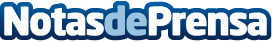 Repara tu Deuda cancela 76.000€ en Puerto del Rosario (Las Palmas) con la Ley de Segunda OportunidadCayó enfermo y posteriormente perdió su empleo como consecuencia de la crisis económica provocada por el COVID-19Datos de contacto:David GuerreroResponsable de Prensa655956735Nota de prensa publicada en: https://www.notasdeprensa.es/repara-tu-deuda-cancela-76-000-en-puerto-del Categorias: Nacional Derecho Finanzas Canarias http://www.notasdeprensa.es